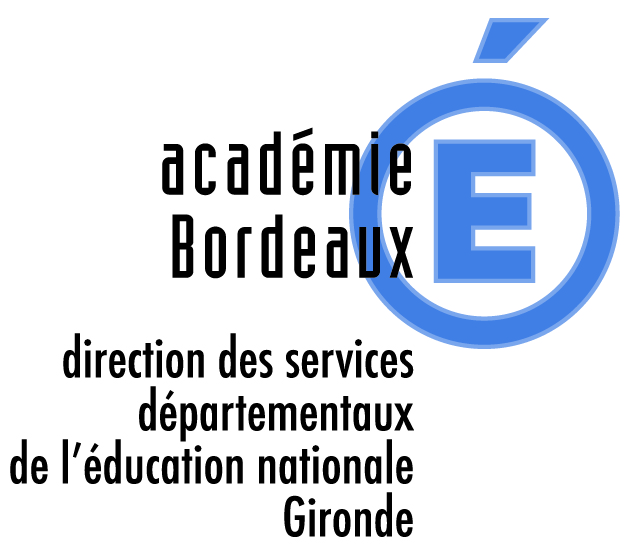 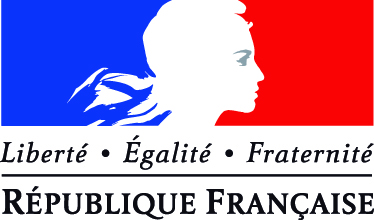 Nom :Prénom :  Date de naissance :Numen :  Corps :Titulaire CAPPEI :    OUI 		NON 		(rayer la mention inutile)Établissement ou école (nom – coordonnées) : Intitulé du module choisi :Identifiant national :Précisions permettant de justifier que vous répondez aux pré-requis du module concerné (rubrique « public concerné ») :  Je m’engage à assister à la totalité du module ci-dessus, qui aura lieu :          du 		 au 		  à 			Signature du candidat/ de la candidate :CANDIDATURE AUX MODULES DE FORMATION D’INITIATIVE NATIONALE(à retourner uniquement par courriel à  ce.0332275U@ac-bordeaux.fr pour le 30 juin 2020Joindre une lettre de motivation)